SEI/UFC - 4284824 - PROPLAD034 Razão da escolha da Fundação ...	https://sei.ufc.br/controlador.php?acao=documento_imprimir_web&a...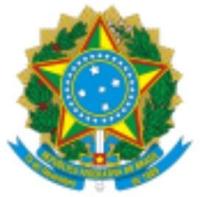 UNIVERSIDADE FEDERAL DO CEARÁPRÓ-REITORIA DE PLANEJAMENTO E ADMINISTRAÇÃORAZÃO DE ESCOLHA DA FUNDAÇÃO DE APOIO E JUSTIFICATIVA DE PREÇO ESTE DOCUMENTO FOI SUBSTITUÍDO PELO PROPLAD206 - Celebração inicial contratação de FundaçãoPARA MAIORES INFORMAÇÕES CONSULTAR A BASE DE CONHECIMENTO DO RESPECTIVO PROCESSO SEI: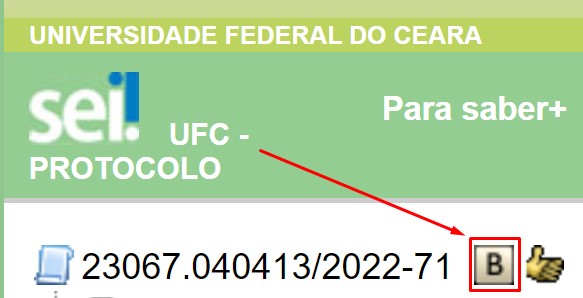 